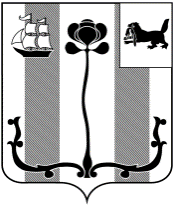 Российская ФедерацияИркутская областьАДМИНИСТРАЦИЯ ШЕЛЕХОВСКОГО МУНИЦИПАЛЬНОГО РАЙОНАП О С Т А Н О В Л Е Н И ЕОт ______________ № __________О внесении изменений впостановление Администрации Шелеховского муниципальногорайона от 02.11.2018 № 672-паВ целях приведения в соответствие с действующим законодательством муниципальных правовых актов Шелеховского района, в соответствии с Земельным кодексом Российской Федерации, Федеральным законом от 27.07.2010 № 210-ФЗ «Об организации предоставления государственных и муниципальных услуг», распоряжением Первого заместителя Председателя Правительства Иркутской области от 10.06.2022 № 47-рзп «О реализации мероприятий по внедрению и предоставлению массовых социально значимых государственных и муниципальных услуг в электронном формате», руководствуясь ст. ст. 30, 31, 34, 35 Устава Шелеховского района, Администрация Шелеховского муниципального районаП О С Т А Н О В Л Я Е Т:1. Внести в Административный регламент предоставления муниципальной услуги «Принятие решений о проведении аукционов в отношении земельных участков, находящихся в собственности Шелеховского района и земельных участков, государственная собственность на которые не разграничена», утвержденный постановлением Администрации Шелеховского муниципального района от 02.11.2018 № 672-па, следующие изменения:1) пункт 6 изложить в следующей редакции:«6. Информация предоставляется:1) при личном контакте с заявителем или его представителем;          2) с использованием телефонной связи, через официальный сайт Администрации Шелеховского муниципального района (далее - администрация) в информационно-телекоммуникационной сети «Интернет» (далее – сеть «Интернет») по адресу http://sheladm.ru (далее – официальный сайт администрации), по электронной почте администрации: adm@sheladm.ru (далее – электронная почта администрации);          3) через федеральную государственную информационную систему «Единый портал государственных и муниципальных услуг» в сети «Интернет» по адресу http://gosuslugi.ru (далее – ЕПГУ);4) письменно в случае письменного обращения заявителя или его представителя.»;2) подпункт «в» пункта 12 изложить в следующей редакции:«в) на ЕПГУ.»;3) пункт 24 признать утратившим силу;4) пункт 27 изложить в следующей редакции:«27. Перечень нормативных правовых актов, регулирующих предоставление муниципальной услуги (с указанием их реквизитов и источников официального опубликования), размещается на официальном сайте Администрации Шелеховского муниципального района в информационно-телекоммуникационной сети «Интернет», на ЕПГУ.»;5) подпункт 1 пункта 28 дополнить абзацем следующего содержания:«В случае направления заявления посредством ЕПГУ формирование заявления осуществляется посредством заполнения интерактивной формы на ЕПГУ без необходимости дополнительной подачи заявления в какой-либо иной форме;»;6) дополнить пунктом 28.2 следующего содержания:«28.2. В заявлении также указывается один из следующих способов получения результата предоставления муниципальной услуги:а) получение лично в уполномоченном органе;б) в форме электронного документа в личном кабинете на ЕПГУ;в) почтовое отправление с уведомлением о вручении.»;7) пункт 30 дополнить подпунктом 3 следующего содержания:«3) согласование схемы расположения земельного участка от органа исполнительной власти субъекта Российской Федерации, уполномоченного в области лесных отношений.»;8) пункт 32 дополнить подпунктами 6, 7, 8, 9, 10, 11 следующего содержания:«6) представленные документы утратили силу на момент обращения за услугой;7) неполное заполнение полей в форме заявления, в том числе в интерактивной форме заявления на ЕПГУ;8) представленные в электронной форме документы содержат повреждения, наличие которых не позволяет в полном объеме использовать информацию и сведения, содержащиеся в документах для предоставления услуги;9) несоблюдение установленных статьей 11 Федерального закона от 6 апреля 2011 года № 63	- ФЗ «Об электронной подписи» условий признания действительности, усиленной квалифицированной электронной подписи;10) подача запроса о предоставлении услуги и документов, необходимых для предоставления услуги, в электронной форме с нарушением установленных требований;11) обращение за предоставлением иной государственной услугой.»;9) в пункте 36:а) подпункт 4 изложить в следующей редакции:«4) в отношении земельного участка отсутствует информация о возможности подключения (технологического присоединения) объектов капитального строительства к сетям инженерно-технического обеспечения (за исключением сетей электроснабжения), за исключением случаев, если в соответствии с разрешенным использованием земельного участка не предусматривается возможность строительства зданий, сооружений;»;б) подпункт 14 изложить в следующей редакции:«14) земельный участок расположен в границах территории, в отношении которой заключен договор о ее комплексном развитии;»;10) главу 14 раздела II изложить в следующей редакции:«14. Срок и порядок регистрации заявления заявителя о предоставлении муниципальной услуги, в том числе в электронной форме42. Регистрацию заявления и документов, представленных заявителем или его представителем, осуществляет должностное лицо администрации, ответственное за регистрацию документов в системе электронного документооборота «Дело» путем присвоения указанным документам входящего номера с указанием даты получения.Регистрация заявления и документов, представленных заявителем или его представителем, посредством ЕПГУ, осуществляется автоматизировано, путем присвоения указанным документам входящего номера с указанием даты получения.43. Срок регистрации представленного в администрацию заявления и документов не должен превышать 15 минут, при направлении документов через организации почтовой связи 1 рабочий день со дня получения должностным лицом администрации документов.44. Днем регистрации заявления и документов является день его поступления в администрацию (до 16-00). При поступлении заявления после 16-00 его регистрация осуществляется следующим рабочим днем.»;11) пункт 57 дополнить подпунктом 5 следующего содержания:«5) возможность получения заявителем муниципальной услуги с помощью ЕПГУ.»;12) раздел II дополнить главой 16.1 следующего содержания:«16.1 Иные требования, в том числе учитывающие особенности предоставления муниципальной услуги по экстерриториальному принципу, а также особенности предоставления муниципальной услуги в электронной форме62.1 Муниципальная услуга по экстерриториальному принципу не предоставляется.62.2 Заявителям обеспечивается возможность направления заявления и прилагаемых документов в форме электронных документов посредством ЕПГУ.В этом случае заявитель или его представитель авторизуется на ЕПГУ посредством подтвержденной учетной записи в ЕСИА, заполняет заявление о предоставлении муниципальной услуги с использованием интерактивной формы в электронном виде.Заполненное заявление о предоставлении муниципальной услуги отправляется заявителем вместе с прикрепленными электронными образами документов, необходимыми для предоставления муниципальной услуги, в уполномоченный орган. При авторизации в ЕСИА заявление о предоставлении муниципальной услуги считается подписанным простой электронной подписью заявителя, представителя, уполномоченного на подписание заявления.62.3 Результат предоставления муниципальной услуги, указанный в пункте 22 настоящего административного регламента, направляется заявителю, представителю в личный кабинет на ЕПГУ в форме электронного документа, подписанного усиленной квалифицированной электронной подписью Мэра района, либо лица исполняющего его полномочия в случае направления заявления посредством ЕПГУ.В случае направления заявления посредством ЕПГУ результат предоставления муниципальной услуги также может быть выдан заявителю на бумажном носителе в уполномоченном органе в порядке, предусмотренном главой 5 раздела III настоящего административного регламента.62.4 Электронные документы могут быть предоставлены в следующих форматах: xml, doc, docx, odt, xls, xlsx, ods, pdf, jpg, jpeg, zip, rar, sig, png, bmp, tiff.Допускается формирование электронного документа путем сканирования непосредственно с оригинала документа (использование копий не допускается), которое осуществляется с сохранением ориентации оригинала документа в разрешении 300 - 500 dpi (масштаб 1:1) с использованием следующих режимов:а) «черно-белый» (при отсутствии в документе графических изображений и (или) цветного текста);б) «оттенки серого» (при наличии в документе графических изображений, отличных от цветного графического изображения);в) «цветной» или «режим полной цветопередачи» (при наличии в документе цветных графических изображений либо цветного текста);г) сохранением всех аутентичных признаков подлинности, а именно:графической подписи лица, печати, углового штампа бланка;количество файлов должно соответствовать количеству документов, каждый из которых содержит текстовую и (или) графическую информацию.Электронные документы должны обеспечивать:а) возможность идентифицировать документ и количество листов в документе;б) для документов, содержащих структурированные по частям, главам, разделам (подразделам) данные и закладки, обеспечивающие переходы по оглавлению и (или) к содержащимся в тексте рисункам и таблицам.Документы, подлежащие представлению в форматах xls, xlsx или ods, формируются в виде отдельного электронного документа.»;13) пункт 67 дополнить подпунктом 3 следующего содержания:«3) через ЕПГУ.»;14) дополнить пунктом 68.1 следующего содержания:«68.1 Сотрудник, осуществляющий предоставление муниципальной услуги, является ответственным за прем заявлений и документов, необходимых для предоставления муниципальной услуги, от заявителя или его представителя, проверяет наличие электронных заявлений, поступивших через ЕПГУ, с периодом не реже 2 раз в день.»;15) дополнить пунктом 69.1 следующего содержания:«69.1 В случае направления заявления и приложенных к нему документов в электронной форме посредством ЕПГУ, вне рабочего времени уполномоченного органа либо в выходной, нерабочий праздничный день, днем поступления заявления считается первый рабочий день, следующий за днем направления указанного заявления.»;16) подпункт 1 пункта 87 изложить в следующей редакции:«1) обеспечивает получение технических условий подключения (технологического присоединения) объектов капитального строительства к сетям инженерно-технического обеспечения (за исключением сетей электроснабжения), за исключением случаев, если в соответствии с разрешенным использованием земельного участка не предусматривается возможность строительства зданий, сооружений;»;17) пункт 97 дополнить абзацем следующего содержания:«В случае если в заявлении указан способ получения результата предоставления муниципальной услуги в электронной форме, документы, указанные в пункте 96 настоящего административного регламента направляются сотрудником управления, осуществляющим предоставление муниципальной услуги, в форме электронного документа, подписанного электронной подписью Мэра района, либо лицом, исполняющим его полномочия, заявителю или его представителю в его личный кабинет на ЕПГУ.».2. Настоящее постановление подлежит официальному опубликованию в газете «Шелеховский вестник» и размещению на официальном сайте Администрации Шелеховского муниципального района в информационно-телекоммуникационной сети «Интернет».Мэр Шелеховскогомуниципального района							     М.Н. Модин